                ҚАРАР                                                                ПОСТАНОВЛЕНИЕО создании рабочей группы  по проверке  соблюдения санитарно-эпидемиологических требований, согласно Указа Главы Республики Башкортостан от 27.10.2020. №УГ-463 на территории сельского поселения Семилетовский сельсовет муниципального района Дюртюлинский район Республики Башкортостан     В соответствии с постановлением Главного государственного санитарного врача Российской Федерации от 16 октября 2020 года № 31 "О дополнительных мерах по снижению рисков распространения COVID-2019 в период сезонного подъема заболеваемости острыми респираторными вирусными инфекциями и гриппом", руководствуясь Указом Главы Республики Башкортостан от 27.10.2020. №  УГ-463,  "О внесении изменений в Указ Главы Республики Башкортостан от 18 марта 2020 года № УГ-111 "О введении режима "Повышенная готовность" на территории Республики Башкортостан в связи с угрозой распространения в Республике Башкортостан новой коронавирусной инфекции (COVID-2019)" ПОСТАНОВЛЯЮ:Создать на территории сельского поселения Семилетовский сельсовет муниципального района Дюртюлинский район Республики Башкортостан рабочую группу по проверке  соблюдения санитарно-эпидемиологических требований в количестве пяти человек.Утвердить прилагаемый состав рабочей группы по проверке  соблюдения санитарно-эпидемиологических требований.График проведения рейдов  ежемесячно утверждается руководителем рабочей группы.Обнародовать данное постановление на информационном стенде в здании администрации сельского поселения Семилеткоаий сельсовет муниципального района Дюртюлинский район Республики Башкортостан по адресу: с.Семилетка, ул. Ленина, 10 и на официальном сайте сельского поселения Семилетовский сельсовет муниципального района Дюртюлинский район Республики Башкортостан в сети «Интернет».Контроль за исполнением настоящего постановления оставляю за собой.Глава сельского поселения                                                                   Р.Р.Имаевс.Семилетка03.11.2020  года№ 11/1Приложение к постановлению   главы сельского поселенияСемилетовский  сельсовет муниципального района Дюртюлинский район  Республики Башкортостанот 03.11.2020. № 11/1Состав  рабочей группы по проверке  соблюдения санитарно-эпидемиологических требований  на территории сельского поселения Семилетовский сельсовет муниципального района Дюртюлинский район Республики БашкортостанУправляющий делами 							       Назмутдинова  Н.Ф.Башқортостан  РеспубликаһыДүртөйлө районы муниципаль районыны Семилетка  ауыл советы ауыл биләмәһе хакимиәте башлыгы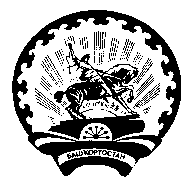 Глава сельского поселения Семилетовский сельсовет муниципального района Дюртюлинский район Республики Башкортостан №№Фамилия, имя, отчество Место работы, должность (по согласованию)Председатель группы:Председатель группы:Председатель группы:Имаев Ришат Рашитович Глава   сельского поселенияСемилетовский сельсовет муниципального района Дюртюлинский район Республики БашкортостанЗам. председателя группы:Зам. председателя группы:Зам. председателя группы:Дюмеев Ильдар Рафисович Депутат Совета  сельского поселения Семилетовский сельсовет муниципального района Дюртюлинский район Республики БашкортостанЧлены группы:Члены группы:Члены группы:Райда Руфина ГилемхановнаДепутат Совета  сельского поселения Семилетовский сельсовет муниципального района Дюртюлинский район Республики БашкортостанТимербаева Чачка Закариевна Депутат Совета  сельского поселения Семилетовский сельсовет муниципального района Дюртюлинский район Республики БашкортостанХабибьянов Айдар ГафуановичДепутат Совета  сельского поселения Семилетовский сельсовет муниципального района Дюртюлинский район Республики Башкортостан